  I /We here with request you to open SB/CA/TD account on my/our name/s as under                                                    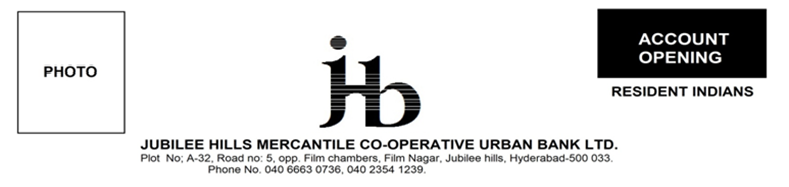 SIGNATURES:Risk Category:-Customer ID:-ACCOUNT NO:-                                                                                       SIGNATURE(S) VERIFIED BY                                    AUTHORISED SIGNATORY PLACE:                                                                                                                                                                                                                         DATE                                              J.E.O                                          S.E.O                                                                          C.E.O                    ACCOUNT CHOICE6.               NAME         ACCOUNTS                                      TERM DEPOSITS           SAVINGS                                     JUBILEE   (Reinvestments)           CURRENT                                   VIDYA          (Recurring)           OVERDRAFT                              CHITRA        (Fixed)1. Mr./Mss./Mrs. Father name.Mother name. Date of birth.Husband/Guardian name.Pan No.Aadhar No.Address.Profession.Pin.                                    Phone/Mobile.E-mail.2. Mr./Mss./Mrs. Father name.Mother name. Date of birth.Husband/Guardian name.Pan No.Aadhar No.Address.Profession.Pin.                                    Phone/Mobile.E-mail.3. ARE YOU A SENIOR CITIZEN – YES / NO 4. DETAILS OF MINOR                             DATE OF BIRTHI hereby declare that the minor who is my                                   and I am his / her natural guardian / lawful guardian appointed by court order dated (copy enclosed), I shall represent the said minor in all future transactions of any description in the above account until the said minor attains majority. I indemnify the bank against the claim of the above minor for any withdrawal / transactions made by me in his/her account.Form 15G/H                               Yes / No Signature of DepositorINTRODUCER’S NAME ACCOUNT NUMBERI/We certify that I/We know the applicant and confirm his/her identity and address and recommend them to your bank.DATE Signature of introducerNOMINATION UNDER SECTION 433ZA of the banking regulation act 1949 and the rule 2(1) of the banking companies (nomination) rules 1935’ in respect of banking deposits,We named above. Nominate the following persons to whom in the event of my/our/minor death. The amount of deposit covered by the account may be returned by Jubilee Hills Co-op. Urban Bank Ltd.Nominee                              Name            Age               Relationship                 Date of birth Sign of depositor:Address: As the nominee is a minor on this date the person named below will receive the amount of the deposit on behalf of the nominee in the event of my/our/minor death during the minority of the nomineeNAME                                                         WITNESSADDRESS                                                       WITNESS SIGNATURE                                                        DATE              CONSTITUTION1. Mr./Mss./Mrs. Father name.Mother name. Date of birth.Husband/Guardian name.Pan No.Aadhar No.Address.Profession.Pin.                                    Phone/Mobile.E-mail.2. Mr./Mss./Mrs. Father name.Mother name. Date of birth.Husband/Guardian name.Pan No.Aadhar No.Address.Profession.Pin.                                    Phone/Mobile.E-mail.3. ARE YOU A SENIOR CITIZEN – YES / NO 4. DETAILS OF MINOR                             DATE OF BIRTHI hereby declare that the minor who is my                                   and I am his / her natural guardian / lawful guardian appointed by court order dated (copy enclosed), I shall represent the said minor in all future transactions of any description in the above account until the said minor attains majority. I indemnify the bank against the claim of the above minor for any withdrawal / transactions made by me in his/her account.Form 15G/H                               Yes / No Signature of DepositorINTRODUCER’S NAME ACCOUNT NUMBERI/We certify that I/We know the applicant and confirm his/her identity and address and recommend them to your bank.DATE Signature of introducerNOMINATION UNDER SECTION 433ZA of the banking regulation act 1949 and the rule 2(1) of the banking companies (nomination) rules 1935’ in respect of banking deposits,We named above. Nominate the following persons to whom in the event of my/our/minor death. The amount of deposit covered by the account may be returned by Jubilee Hills Co-op. Urban Bank Ltd.Nominee                              Name            Age               Relationship                 Date of birth Sign of depositor:Address: As the nominee is a minor on this date the person named below will receive the amount of the deposit on behalf of the nominee in the event of my/our/minor death during the minority of the nomineeNAME                                                         WITNESSADDRESS                                                       WITNESS SIGNATURE                                                        DATE           INDIVIDUAL                                       PARTNERSHIP                        JOINT ACCOUNT                              PVT. LTD. COMPANY           PROPRIETORY                                 PUBLIC LTD. COMPANY            CLUB/ ASSOCIATION                                    TRUST1. Mr./Mss./Mrs. Father name.Mother name. Date of birth.Husband/Guardian name.Pan No.Aadhar No.Address.Profession.Pin.                                    Phone/Mobile.E-mail.2. Mr./Mss./Mrs. Father name.Mother name. Date of birth.Husband/Guardian name.Pan No.Aadhar No.Address.Profession.Pin.                                    Phone/Mobile.E-mail.3. ARE YOU A SENIOR CITIZEN – YES / NO 4. DETAILS OF MINOR                             DATE OF BIRTHI hereby declare that the minor who is my                                   and I am his / her natural guardian / lawful guardian appointed by court order dated (copy enclosed), I shall represent the said minor in all future transactions of any description in the above account until the said minor attains majority. I indemnify the bank against the claim of the above minor for any withdrawal / transactions made by me in his/her account.Form 15G/H                               Yes / No Signature of DepositorINTRODUCER’S NAME ACCOUNT NUMBERI/We certify that I/We know the applicant and confirm his/her identity and address and recommend them to your bank.DATE Signature of introducerNOMINATION UNDER SECTION 433ZA of the banking regulation act 1949 and the rule 2(1) of the banking companies (nomination) rules 1935’ in respect of banking deposits,We named above. Nominate the following persons to whom in the event of my/our/minor death. The amount of deposit covered by the account may be returned by Jubilee Hills Co-op. Urban Bank Ltd.Nominee                              Name            Age               Relationship                 Date of birth Sign of depositor:Address: As the nominee is a minor on this date the person named below will receive the amount of the deposit on behalf of the nominee in the event of my/our/minor death during the minority of the nomineeNAME                                                         WITNESSADDRESS                                                       WITNESS SIGNATURE                                                        DATE             ACCOUNT OPERATION1. Mr./Mss./Mrs. Father name.Mother name. Date of birth.Husband/Guardian name.Pan No.Aadhar No.Address.Profession.Pin.                                    Phone/Mobile.E-mail.2. Mr./Mss./Mrs. Father name.Mother name. Date of birth.Husband/Guardian name.Pan No.Aadhar No.Address.Profession.Pin.                                    Phone/Mobile.E-mail.3. ARE YOU A SENIOR CITIZEN – YES / NO 4. DETAILS OF MINOR                             DATE OF BIRTHI hereby declare that the minor who is my                                   and I am his / her natural guardian / lawful guardian appointed by court order dated (copy enclosed), I shall represent the said minor in all future transactions of any description in the above account until the said minor attains majority. I indemnify the bank against the claim of the above minor for any withdrawal / transactions made by me in his/her account.Form 15G/H                               Yes / No Signature of DepositorINTRODUCER’S NAME ACCOUNT NUMBERI/We certify that I/We know the applicant and confirm his/her identity and address and recommend them to your bank.DATE Signature of introducerNOMINATION UNDER SECTION 433ZA of the banking regulation act 1949 and the rule 2(1) of the banking companies (nomination) rules 1935’ in respect of banking deposits,We named above. Nominate the following persons to whom in the event of my/our/minor death. The amount of deposit covered by the account may be returned by Jubilee Hills Co-op. Urban Bank Ltd.Nominee                              Name            Age               Relationship                 Date of birth Sign of depositor:Address: As the nominee is a minor on this date the person named below will receive the amount of the deposit on behalf of the nominee in the event of my/our/minor death during the minority of the nomineeNAME                                                         WITNESSADDRESS                                                       WITNESS SIGNATURE                                                        DATE           SINGLE                                            EITHER OR SURVIVOR           BOTH                                                  ANY OTHER SPECIFY1. Mr./Mss./Mrs. Father name.Mother name. Date of birth.Husband/Guardian name.Pan No.Aadhar No.Address.Profession.Pin.                                    Phone/Mobile.E-mail.2. Mr./Mss./Mrs. Father name.Mother name. Date of birth.Husband/Guardian name.Pan No.Aadhar No.Address.Profession.Pin.                                    Phone/Mobile.E-mail.3. ARE YOU A SENIOR CITIZEN – YES / NO 4. DETAILS OF MINOR                             DATE OF BIRTHI hereby declare that the minor who is my                                   and I am his / her natural guardian / lawful guardian appointed by court order dated (copy enclosed), I shall represent the said minor in all future transactions of any description in the above account until the said minor attains majority. I indemnify the bank against the claim of the above minor for any withdrawal / transactions made by me in his/her account.Form 15G/H                               Yes / No Signature of DepositorINTRODUCER’S NAME ACCOUNT NUMBERI/We certify that I/We know the applicant and confirm his/her identity and address and recommend them to your bank.DATE Signature of introducerNOMINATION UNDER SECTION 433ZA of the banking regulation act 1949 and the rule 2(1) of the banking companies (nomination) rules 1935’ in respect of banking deposits,We named above. Nominate the following persons to whom in the event of my/our/minor death. The amount of deposit covered by the account may be returned by Jubilee Hills Co-op. Urban Bank Ltd.Nominee                              Name            Age               Relationship                 Date of birth Sign of depositor:Address: As the nominee is a minor on this date the person named below will receive the amount of the deposit on behalf of the nominee in the event of my/our/minor death during the minority of the nomineeNAME                                                         WITNESSADDRESS                                                       WITNESS SIGNATURE                                                        DATE             FOR FRIMS/COMPANIES/TRUST/             ASSOCIATES/CLUBS1. Mr./Mss./Mrs. Father name.Mother name. Date of birth.Husband/Guardian name.Pan No.Aadhar No.Address.Profession.Pin.                                    Phone/Mobile.E-mail.2. Mr./Mss./Mrs. Father name.Mother name. Date of birth.Husband/Guardian name.Pan No.Aadhar No.Address.Profession.Pin.                                    Phone/Mobile.E-mail.3. ARE YOU A SENIOR CITIZEN – YES / NO 4. DETAILS OF MINOR                             DATE OF BIRTHI hereby declare that the minor who is my                                   and I am his / her natural guardian / lawful guardian appointed by court order dated (copy enclosed), I shall represent the said minor in all future transactions of any description in the above account until the said minor attains majority. I indemnify the bank against the claim of the above minor for any withdrawal / transactions made by me in his/her account.Form 15G/H                               Yes / No Signature of DepositorINTRODUCER’S NAME ACCOUNT NUMBERI/We certify that I/We know the applicant and confirm his/her identity and address and recommend them to your bank.DATE Signature of introducerNOMINATION UNDER SECTION 433ZA of the banking regulation act 1949 and the rule 2(1) of the banking companies (nomination) rules 1935’ in respect of banking deposits,We named above. Nominate the following persons to whom in the event of my/our/minor death. The amount of deposit covered by the account may be returned by Jubilee Hills Co-op. Urban Bank Ltd.Nominee                              Name            Age               Relationship                 Date of birth Sign of depositor:Address: As the nominee is a minor on this date the person named below will receive the amount of the deposit on behalf of the nominee in the event of my/our/minor death during the minority of the nomineeNAME                                                         WITNESSADDRESS                                                       WITNESS SIGNATURE                                                        DATEAs per certified copy of resolution As per partnership Deed /  As per Resolution Dated Authorized Signatory’s Name                         DesignationAuthorized Signatory’s Name                         DesignationAuthorized Signatory’s Name                         DesignationAuthorized Signatory’s Name                         Designation            We undertake to notify/inform the bank of any change in the partnership/resolutions.            We agree to inform you of any changes in the board of directors and whenever any amendments are made in the memorandum and articles of association1. Mr./Mss./Mrs. Father name.Mother name. Date of birth.Husband/Guardian name.Pan No.Aadhar No.Address.Profession.Pin.                                    Phone/Mobile.E-mail.2. Mr./Mss./Mrs. Father name.Mother name. Date of birth.Husband/Guardian name.Pan No.Aadhar No.Address.Profession.Pin.                                    Phone/Mobile.E-mail.3. ARE YOU A SENIOR CITIZEN – YES / NO 4. DETAILS OF MINOR                             DATE OF BIRTHI hereby declare that the minor who is my                                   and I am his / her natural guardian / lawful guardian appointed by court order dated (copy enclosed), I shall represent the said minor in all future transactions of any description in the above account until the said minor attains majority. I indemnify the bank against the claim of the above minor for any withdrawal / transactions made by me in his/her account.Form 15G/H                               Yes / No Signature of DepositorINTRODUCER’S NAME ACCOUNT NUMBERI/We certify that I/We know the applicant and confirm his/her identity and address and recommend them to your bank.DATE Signature of introducerNOMINATION UNDER SECTION 433ZA of the banking regulation act 1949 and the rule 2(1) of the banking companies (nomination) rules 1935’ in respect of banking deposits,We named above. Nominate the following persons to whom in the event of my/our/minor death. The amount of deposit covered by the account may be returned by Jubilee Hills Co-op. Urban Bank Ltd.Nominee                              Name            Age               Relationship                 Date of birth Sign of depositor:Address: As the nominee is a minor on this date the person named below will receive the amount of the deposit on behalf of the nominee in the event of my/our/minor death during the minority of the nomineeNAME                                                         WITNESSADDRESS                                                       WITNESS SIGNATURE                                                        DATE     DEPOSITS1. Mr./Mss./Mrs. Father name.Mother name. Date of birth.Husband/Guardian name.Pan No.Aadhar No.Address.Profession.Pin.                                    Phone/Mobile.E-mail.2. Mr./Mss./Mrs. Father name.Mother name. Date of birth.Husband/Guardian name.Pan No.Aadhar No.Address.Profession.Pin.                                    Phone/Mobile.E-mail.3. ARE YOU A SENIOR CITIZEN – YES / NO 4. DETAILS OF MINOR                             DATE OF BIRTHI hereby declare that the minor who is my                                   and I am his / her natural guardian / lawful guardian appointed by court order dated (copy enclosed), I shall represent the said minor in all future transactions of any description in the above account until the said minor attains majority. I indemnify the bank against the claim of the above minor for any withdrawal / transactions made by me in his/her account.Form 15G/H                               Yes / No Signature of DepositorINTRODUCER’S NAME ACCOUNT NUMBERI/We certify that I/We know the applicant and confirm his/her identity and address and recommend them to your bank.DATE Signature of introducerNOMINATION UNDER SECTION 433ZA of the banking regulation act 1949 and the rule 2(1) of the banking companies (nomination) rules 1935’ in respect of banking deposits,We named above. Nominate the following persons to whom in the event of my/our/minor death. The amount of deposit covered by the account may be returned by Jubilee Hills Co-op. Urban Bank Ltd.Nominee                              Name            Age               Relationship                 Date of birth Sign of depositor:Address: As the nominee is a minor on this date the person named below will receive the amount of the deposit on behalf of the nominee in the event of my/our/minor death during the minority of the nomineeNAME                                                         WITNESSADDRESS                                                       WITNESS SIGNATURE                                                        DATEI)  SAVINGS                                      RS.II) CURRENT                                    RS.III) TERM DEPOSITS                       RS.IV) PERIOD                                      YEARS/MONTH/DAYS                 V) RATE OF INTEREST1. Mr./Mss./Mrs. Father name.Mother name. Date of birth.Husband/Guardian name.Pan No.Aadhar No.Address.Profession.Pin.                                    Phone/Mobile.E-mail.2. Mr./Mss./Mrs. Father name.Mother name. Date of birth.Husband/Guardian name.Pan No.Aadhar No.Address.Profession.Pin.                                    Phone/Mobile.E-mail.3. ARE YOU A SENIOR CITIZEN – YES / NO 4. DETAILS OF MINOR                             DATE OF BIRTHI hereby declare that the minor who is my                                   and I am his / her natural guardian / lawful guardian appointed by court order dated (copy enclosed), I shall represent the said minor in all future transactions of any description in the above account until the said minor attains majority. I indemnify the bank against the claim of the above minor for any withdrawal / transactions made by me in his/her account.Form 15G/H                               Yes / No Signature of DepositorINTRODUCER’S NAME ACCOUNT NUMBERI/We certify that I/We know the applicant and confirm his/her identity and address and recommend them to your bank.DATE Signature of introducerNOMINATION UNDER SECTION 433ZA of the banking regulation act 1949 and the rule 2(1) of the banking companies (nomination) rules 1935’ in respect of banking deposits,We named above. Nominate the following persons to whom in the event of my/our/minor death. The amount of deposit covered by the account may be returned by Jubilee Hills Co-op. Urban Bank Ltd.Nominee                              Name            Age               Relationship                 Date of birth Sign of depositor:Address: As the nominee is a minor on this date the person named below will receive the amount of the deposit on behalf of the nominee in the event of my/our/minor death during the minority of the nomineeNAME                                                         WITNESSADDRESS                                                       WITNESS SIGNATURE                                                        DATE                            ACCOUNTS WITH US1. Mr./Mss./Mrs. Father name.Mother name. Date of birth.Husband/Guardian name.Pan No.Aadhar No.Address.Profession.Pin.                                    Phone/Mobile.E-mail.2. Mr./Mss./Mrs. Father name.Mother name. Date of birth.Husband/Guardian name.Pan No.Aadhar No.Address.Profession.Pin.                                    Phone/Mobile.E-mail.3. ARE YOU A SENIOR CITIZEN – YES / NO 4. DETAILS OF MINOR                             DATE OF BIRTHI hereby declare that the minor who is my                                   and I am his / her natural guardian / lawful guardian appointed by court order dated (copy enclosed), I shall represent the said minor in all future transactions of any description in the above account until the said minor attains majority. I indemnify the bank against the claim of the above minor for any withdrawal / transactions made by me in his/her account.Form 15G/H                               Yes / No Signature of DepositorINTRODUCER’S NAME ACCOUNT NUMBERI/We certify that I/We know the applicant and confirm his/her identity and address and recommend them to your bank.DATE Signature of introducerNOMINATION UNDER SECTION 433ZA of the banking regulation act 1949 and the rule 2(1) of the banking companies (nomination) rules 1935’ in respect of banking deposits,We named above. Nominate the following persons to whom in the event of my/our/minor death. The amount of deposit covered by the account may be returned by Jubilee Hills Co-op. Urban Bank Ltd.Nominee                              Name            Age               Relationship                 Date of birth Sign of depositor:Address: As the nominee is a minor on this date the person named below will receive the amount of the deposit on behalf of the nominee in the event of my/our/minor death during the minority of the nomineeNAME                                                         WITNESSADDRESS                                                       WITNESS SIGNATURE                                                        DATEI/WE             Have the following accounts with Jubilee Hills Co-op. Urban Bank Ltd.Name Account Number1. Mr./Mss./Mrs. Father name.Mother name. Date of birth.Husband/Guardian name.Pan No.Aadhar No.Address.Profession.Pin.                                    Phone/Mobile.E-mail.2. Mr./Mss./Mrs. Father name.Mother name. Date of birth.Husband/Guardian name.Pan No.Aadhar No.Address.Profession.Pin.                                    Phone/Mobile.E-mail.3. ARE YOU A SENIOR CITIZEN – YES / NO 4. DETAILS OF MINOR                             DATE OF BIRTHI hereby declare that the minor who is my                                   and I am his / her natural guardian / lawful guardian appointed by court order dated (copy enclosed), I shall represent the said minor in all future transactions of any description in the above account until the said minor attains majority. I indemnify the bank against the claim of the above minor for any withdrawal / transactions made by me in his/her account.Form 15G/H                               Yes / No Signature of DepositorINTRODUCER’S NAME ACCOUNT NUMBERI/We certify that I/We know the applicant and confirm his/her identity and address and recommend them to your bank.DATE Signature of introducerNOMINATION UNDER SECTION 433ZA of the banking regulation act 1949 and the rule 2(1) of the banking companies (nomination) rules 1935’ in respect of banking deposits,We named above. Nominate the following persons to whom in the event of my/our/minor death. The amount of deposit covered by the account may be returned by Jubilee Hills Co-op. Urban Bank Ltd.Nominee                              Name            Age               Relationship                 Date of birth Sign of depositor:Address: As the nominee is a minor on this date the person named below will receive the amount of the deposit on behalf of the nominee in the event of my/our/minor death during the minority of the nomineeNAME                                                         WITNESSADDRESS                                                       WITNESS SIGNATURE                                                        DATE                            ACCOUNT STATEMENT1. Mr./Mss./Mrs. Father name.Mother name. Date of birth.Husband/Guardian name.Pan No.Aadhar No.Address.Profession.Pin.                                    Phone/Mobile.E-mail.2. Mr./Mss./Mrs. Father name.Mother name. Date of birth.Husband/Guardian name.Pan No.Aadhar No.Address.Profession.Pin.                                    Phone/Mobile.E-mail.3. ARE YOU A SENIOR CITIZEN – YES / NO 4. DETAILS OF MINOR                             DATE OF BIRTHI hereby declare that the minor who is my                                   and I am his / her natural guardian / lawful guardian appointed by court order dated (copy enclosed), I shall represent the said minor in all future transactions of any description in the above account until the said minor attains majority. I indemnify the bank against the claim of the above minor for any withdrawal / transactions made by me in his/her account.Form 15G/H                               Yes / No Signature of DepositorINTRODUCER’S NAME ACCOUNT NUMBERI/We certify that I/We know the applicant and confirm his/her identity and address and recommend them to your bank.DATE Signature of introducerNOMINATION UNDER SECTION 433ZA of the banking regulation act 1949 and the rule 2(1) of the banking companies (nomination) rules 1935’ in respect of banking deposits,We named above. Nominate the following persons to whom in the event of my/our/minor death. The amount of deposit covered by the account may be returned by Jubilee Hills Co-op. Urban Bank Ltd.Nominee                              Name            Age               Relationship                 Date of birth Sign of depositor:Address: As the nominee is a minor on this date the person named below will receive the amount of the deposit on behalf of the nominee in the event of my/our/minor death during the minority of the nomineeNAME                                                         WITNESSADDRESS                                                       WITNESS SIGNATURE                                                        DATEWe require Passbook / Statement account in addition to the monthly statement provided the bank.              Daily                      Weekly                        FortnightChanges applicable as per the services and fees guide.1. Mr./Mss./Mrs. Father name.Mother name. Date of birth.Husband/Guardian name.Pan No.Aadhar No.Address.Profession.Pin.                                    Phone/Mobile.E-mail.2. Mr./Mss./Mrs. Father name.Mother name. Date of birth.Husband/Guardian name.Pan No.Aadhar No.Address.Profession.Pin.                                    Phone/Mobile.E-mail.3. ARE YOU A SENIOR CITIZEN – YES / NO 4. DETAILS OF MINOR                             DATE OF BIRTHI hereby declare that the minor who is my                                   and I am his / her natural guardian / lawful guardian appointed by court order dated (copy enclosed), I shall represent the said minor in all future transactions of any description in the above account until the said minor attains majority. I indemnify the bank against the claim of the above minor for any withdrawal / transactions made by me in his/her account.Form 15G/H                               Yes / No Signature of DepositorINTRODUCER’S NAME ACCOUNT NUMBERI/We certify that I/We know the applicant and confirm his/her identity and address and recommend them to your bank.DATE Signature of introducerNOMINATION UNDER SECTION 433ZA of the banking regulation act 1949 and the rule 2(1) of the banking companies (nomination) rules 1935’ in respect of banking deposits,We named above. Nominate the following persons to whom in the event of my/our/minor death. The amount of deposit covered by the account may be returned by Jubilee Hills Co-op. Urban Bank Ltd.Nominee                              Name            Age               Relationship                 Date of birth Sign of depositor:Address: As the nominee is a minor on this date the person named below will receive the amount of the deposit on behalf of the nominee in the event of my/our/minor death during the minority of the nomineeNAME                                                         WITNESSADDRESS                                                       WITNESS SIGNATURE                                                        DATE                            DEPOSIT RENEWAL INSTRUCTIONS1. Mr./Mss./Mrs. Father name.Mother name. Date of birth.Husband/Guardian name.Pan No.Aadhar No.Address.Profession.Pin.                                    Phone/Mobile.E-mail.2. Mr./Mss./Mrs. Father name.Mother name. Date of birth.Husband/Guardian name.Pan No.Aadhar No.Address.Profession.Pin.                                    Phone/Mobile.E-mail.3. ARE YOU A SENIOR CITIZEN – YES / NO 4. DETAILS OF MINOR                             DATE OF BIRTHI hereby declare that the minor who is my                                   and I am his / her natural guardian / lawful guardian appointed by court order dated (copy enclosed), I shall represent the said minor in all future transactions of any description in the above account until the said minor attains majority. I indemnify the bank against the claim of the above minor for any withdrawal / transactions made by me in his/her account.Form 15G/H                               Yes / No Signature of DepositorINTRODUCER’S NAME ACCOUNT NUMBERI/We certify that I/We know the applicant and confirm his/her identity and address and recommend them to your bank.DATE Signature of introducerNOMINATION UNDER SECTION 433ZA of the banking regulation act 1949 and the rule 2(1) of the banking companies (nomination) rules 1935’ in respect of banking deposits,We named above. Nominate the following persons to whom in the event of my/our/minor death. The amount of deposit covered by the account may be returned by Jubilee Hills Co-op. Urban Bank Ltd.Nominee                              Name            Age               Relationship                 Date of birth Sign of depositor:Address: As the nominee is a minor on this date the person named below will receive the amount of the deposit on behalf of the nominee in the event of my/our/minor death during the minority of the nomineeNAME                                                         WITNESSADDRESS                                                       WITNESS SIGNATURE                                                        DATE          Renew the term deposit for identical periods on maturity          Principal only                           Principal and interest          Do not renew. Pay by Bankers cheque or Credit to                                 SB / CA No.                                                                1. Mr./Mss./Mrs. Father name.Mother name. Date of birth.Husband/Guardian name.Pan No.Aadhar No.Address.Profession.Pin.                                    Phone/Mobile.E-mail.2. Mr./Mss./Mrs. Father name.Mother name. Date of birth.Husband/Guardian name.Pan No.Aadhar No.Address.Profession.Pin.                                    Phone/Mobile.E-mail.3. ARE YOU A SENIOR CITIZEN – YES / NO 4. DETAILS OF MINOR                             DATE OF BIRTHI hereby declare that the minor who is my                                   and I am his / her natural guardian / lawful guardian appointed by court order dated (copy enclosed), I shall represent the said minor in all future transactions of any description in the above account until the said minor attains majority. I indemnify the bank against the claim of the above minor for any withdrawal / transactions made by me in his/her account.Form 15G/H                               Yes / No Signature of DepositorINTRODUCER’S NAME ACCOUNT NUMBERI/We certify that I/We know the applicant and confirm his/her identity and address and recommend them to your bank.DATE Signature of introducerNOMINATION UNDER SECTION 433ZA of the banking regulation act 1949 and the rule 2(1) of the banking companies (nomination) rules 1935’ in respect of banking deposits,We named above. Nominate the following persons to whom in the event of my/our/minor death. The amount of deposit covered by the account may be returned by Jubilee Hills Co-op. Urban Bank Ltd.Nominee                              Name            Age               Relationship                 Date of birth Sign of depositor:Address: As the nominee is a minor on this date the person named below will receive the amount of the deposit on behalf of the nominee in the event of my/our/minor death during the minority of the nomineeNAME                                                         WITNESSADDRESS                                                       WITNESS SIGNATURE                                                        DATEINTEREST PAYMENT INSTRUCTIONSTERM DEPOSITS          Monthly                  Quarterly                        Half yearlyTO THE CREDIT OF                                       ACCOUNT NUMBERORBY POST / BY DEMAND DRAFT FAVOURINGMr. /Ms.       I/We request the Bank grant me/us an overdraft limit at the Bank’s sole discretion up to as an extent not exceeding 75%85%90% value of the existing and new Term Deposits made in the same style, overdraft facility on Savings/Current Accounts will be as a temporary and stand by to meet contingencies. I/We agree that the amount in the Term Deposits account (s) shall be deemed pledged in favor of the Bank without the necessity of any further concurrence on my / our part. I/We agree that any Term deposits made in future in the same style shall also be deemed pledged in favor of the Bank without the necessity of any further concurrence on my/our part.I/We also request the Bank to cover my/our existing term deposits as per the list enclosed under Term Deposits scheme. I/We authorized the Bank to charge interest on the overdraft at an interest 2% p.a as above the interest rate payable on the deposits along with the interest tax payable in this regard.PLACE :                                                       DD         MM          YYCURRENT A/C. PROPRIETORSHIPI/We request the Bank grant me/us an overdraft limit at the Bank’s sole discretion up to as an extent not exceeding 75%85%90% value of the existing and new Term Deposits made in the same style, overdraft facility on Savings/Current Accounts will be as a temporary and stand by to meet contingencies. I/We agree that the amount in the Term Deposits account (s) shall be deemed pledged in favor of the Bank without the necessity of any further concurrence on my / our part. I/We agree that any Term deposits made in future in the same style shall also be deemed pledged in favor of the Bank without the necessity of any further concurrence on my/our part.I/We also request the Bank to cover my/our existing term deposits as per the list enclosed under Term Deposits scheme. I/We authorized the Bank to charge interest on the overdraft at an interest 2% p.a as above the interest rate payable on the deposits along with the interest tax payable in this regard.PLACE :                                                       DD         MM          YYI am Trading under the name and style ofAnd that I the sole proprietor of the said concern. I further wish to intimate that I am responsible for all transactions entered into and obligations incurred with you whether under the trade name or in my individual name or in conduction with others till I inform in writing otherwise.Signature of ProprietorI/We request the Bank grant me/us an overdraft limit at the Bank’s sole discretion up to as an extent not exceeding 75%85%90% value of the existing and new Term Deposits made in the same style, overdraft facility on Savings/Current Accounts will be as a temporary and stand by to meet contingencies. I/We agree that the amount in the Term Deposits account (s) shall be deemed pledged in favor of the Bank without the necessity of any further concurrence on my / our part. I/We agree that any Term deposits made in future in the same style shall also be deemed pledged in favor of the Bank without the necessity of any further concurrence on my/our part.I/We also request the Bank to cover my/our existing term deposits as per the list enclosed under Term Deposits scheme. I/We authorized the Bank to charge interest on the overdraft at an interest 2% p.a as above the interest rate payable on the deposits along with the interest tax payable in this regard.PLACE :                                                       DD         MM          YYENCLOSURESI/We request the Bank grant me/us an overdraft limit at the Bank’s sole discretion up to as an extent not exceeding 75%85%90% value of the existing and new Term Deposits made in the same style, overdraft facility on Savings/Current Accounts will be as a temporary and stand by to meet contingencies. I/We agree that the amount in the Term Deposits account (s) shall be deemed pledged in favor of the Bank without the necessity of any further concurrence on my / our part. I/We agree that any Term deposits made in future in the same style shall also be deemed pledged in favor of the Bank without the necessity of any further concurrence on my/our part.I/We also request the Bank to cover my/our existing term deposits as per the list enclosed under Term Deposits scheme. I/We authorized the Bank to charge interest on the overdraft at an interest 2% p.a as above the interest rate payable on the deposits along with the interest tax payable in this regard.PLACE :                                                       DD         MM          YYINDIVIDUALS  Attach copy of any one           Ration card                                            Driving License           PAN Card issued by IT Dept.               Aaadhar card           Photo Credit card(both sides)          Organization ID CardI/We request the Bank grant me/us an overdraft limit at the Bank’s sole discretion up to as an extent not exceeding 75%85%90% value of the existing and new Term Deposits made in the same style, overdraft facility on Savings/Current Accounts will be as a temporary and stand by to meet contingencies. I/We agree that the amount in the Term Deposits account (s) shall be deemed pledged in favor of the Bank without the necessity of any further concurrence on my / our part. I/We agree that any Term deposits made in future in the same style shall also be deemed pledged in favor of the Bank without the necessity of any further concurrence on my/our part.I/We also request the Bank to cover my/our existing term deposits as per the list enclosed under Term Deposits scheme. I/We authorized the Bank to charge interest on the overdraft at an interest 2% p.a as above the interest rate payable on the deposits along with the interest tax payable in this regard.PLACE :                                                       DD         MM          YYFOR FRIMS / COMPANIESI/We request the Bank grant me/us an overdraft limit at the Bank’s sole discretion up to as an extent not exceeding 75%85%90% value of the existing and new Term Deposits made in the same style, overdraft facility on Savings/Current Accounts will be as a temporary and stand by to meet contingencies. I/We agree that the amount in the Term Deposits account (s) shall be deemed pledged in favor of the Bank without the necessity of any further concurrence on my / our part. I/We agree that any Term deposits made in future in the same style shall also be deemed pledged in favor of the Bank without the necessity of any further concurrence on my/our part.I/We also request the Bank to cover my/our existing term deposits as per the list enclosed under Term Deposits scheme. I/We authorized the Bank to charge interest on the overdraft at an interest 2% p.a as above the interest rate payable on the deposits along with the interest tax payable in this regard.PLACE :                                                       DD         MM          YY        Partnership Deed Certificated Of Incorporation         Partnership Letter          Copy Of Trust Deed        Copy Of Updated Memorandum And Articles Of Association        Copy Of Byelaws          Certificates Of Commencement Of        Business        Certificated Copy Of Resolution Regulating the         Conduct of the Account        Letter Or Request From Joint Hindu Family / Firm to          Open                                                                    Account                        (For Trading / Commercial Activities)UNDERTAKING / AUTHORIZATION / DECLARATIONThe bank based on this application form the authorized signatories mentioned under operation in its absolute discretion and subject to such terms and conditions as bank may stipulate can make payment/premature payment of the proceeds of the deposit at the time of closure of the account.I/we request and authorize you to honor all cheques or other orders drawn by me/us and I/we request you to debit such cheques or other orders, bills of exchange and notes as also amount of any dishonored bills. Notes and cheques to this account. Whether the account be for time being in credit/overdrawn. In case I/we draw cheques/cash in excess of our credit balances in the account with the banks as the necessary arises. I/we undertake jointly and severally to repay the amount overdrawn with interest on the amount overdrawn as per the rules of the bank in force with / without any advice to me/us.I/we confirm that the rules and regulations of the bank and reserve bank of India in force for the scheme have been read by to me/us and I/we also agree to abide by the rules which may be modified from to time. I/we confirm that I and my joint applicants are residents of India.I/we certify that the information furnished above is correct.I/We request the Bank grant me/us an overdraft limit at the Bank’s sole discretion up to as an extent not exceeding 75%85%90% value of the existing and new Term Deposits made in the same style, overdraft facility on Savings/Current Accounts will be as a temporary and stand by to meet contingencies. I/We agree that the amount in the Term Deposits account (s) shall be deemed pledged in favor of the Bank without the necessity of any further concurrence on my / our part. I/We agree that any Term deposits made in future in the same style shall also be deemed pledged in favor of the Bank without the necessity of any further concurrence on my/our part.I/We also request the Bank to cover my/our existing term deposits as per the list enclosed under Term Deposits scheme. I/We authorized the Bank to charge interest on the overdraft at an interest 2% p.a as above the interest rate payable on the deposits along with the interest tax payable in this regard.PLACE :                                                       DD         MM          YY